Ростовская областьПесчанокопский районс. БогородицкоеКонкурс «Волонтеры могут все» в номинации «Цветущая планета»Коллективный проект МБОУ БСОШ № 20Название проекта – Школьный двор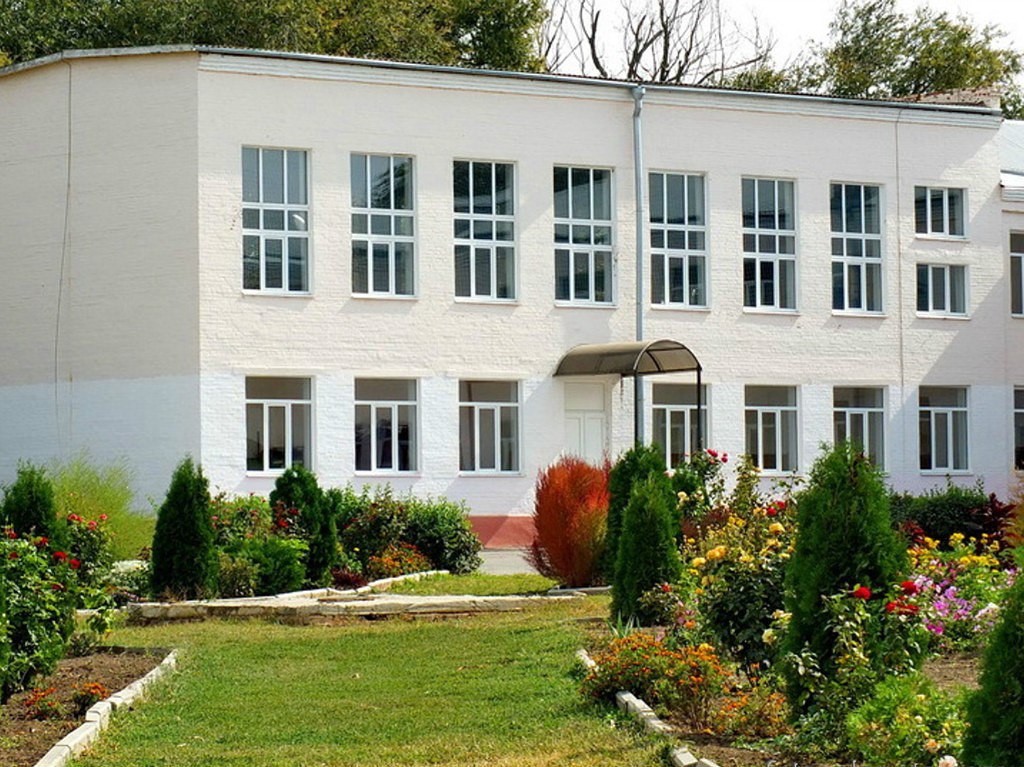 Руководитель – Гребенникова Н.А.                    Паспорт проекта « Школьный двор»МБОУ БСОШ № 20 с. Богородицкое, пер. Советский 32 а, Песчанокопский район Ростовская область тел. 8863739-36-67 Сайт указать bsch20.jimdo.comРуководитель – Гребенникова Н.А.Состав объединения «Юные  экологи» :Гонтарь Виктория ДмитриевнаПавленко Анастасия ВасильевнаТокар Никита МихайловичКутыгина Мария АлександровнаИвенко Александр АлександровичСычева Алена АлександровнаСтальная Александра ВячеславовнаЦель проекта «Школьный двор»:-создание условий для осуществления гражданско - патриотического воспитания молодежи через организацию патриотической деятельности школьников по благоустройству и озеленению школьной территории.Задачи:- разработка и осуществление плана озеленения и благоустройства территории школьного двора;- распространение среди учащихся знаний о ландшафтном дизайне;
- освоение навыков коммуникативной культуры, работы в коллективе;
- развитие аналитических навыков и навыков критического мышления;
- формирование чувства гражданской ответственности в решении актуальных проблем местного сообщества.Партнёры проекта – к реализации проекта планировалось привлечь администрацию сельского поселения и индивидуальных предпринимателей, также планируется освещение хода реализации проекта в СМИ-районная газета, на сайте школы.Мультипликативность – проект возможен для реализации любой организации,  сообществ на любой территории. Одним из направлений деятельности школы является экологическое воспитание школьников. Школьный двор и школьная территория стали эффективным средством формирования экологической культуры учащихся, становления их нового гражданского сознания. Эту работу мы рассматриваем, как часть системы социального становления личности.Создать единый комплекс, где можно было бы реализовать все свои способности, запросы, интересы, идеальную модель маленького мира цветов – таков был замысел авторов данного проекта. Двор для нас – это мир, где каждый чувствует себя комфортно, имеет широкие возможности для самореализации на пользу себе и другим, обретение опыта жизненного созидательного успеха.Таким образом, наш школьный двор – это универсальное средство, которое одновременно выполняет ряд функций: познавательную, развивающую, духовно-нравственную, функцию социального закаливания, гражданского становления личности, функцию проектирования собственной деятельности.Целостное восприятие природы, а именно такое восприятие развивает школьная территория, открывает путь к новому мировоззрению, осознанию роли и места своего Я.Становясь участниками проекта, школьники пробуют себя в различных социальных ролях, что содействует их успешной социализации в обществе. Проект «Школьный двор» является эффективным средством формирования активной гражданской позиции школьников и их экологической культуры.Актуальность и важность проекта.МБОУ БСОШ №20 находится на территории с. Богородицкое , Песчанокопского района , Ростовской области. Здание школы, построено в 1969 году. Общая площадь школьной территории – 3 га. Поэтому проблема благоустройства территории актуальной с первых дней её существования.Одним из направлений деятельности школы является экологическое   воспитание школьников. Школьный двор и школьная территория стали эффективным средством формирования экологической культуры учащихся, становления их нового гражданского сознания. Эту работу мы рассматриваем, как часть системы социального становления  личности.Создать единый комплекс, где можно было бы реализовать все свои способности, запросы, интересы, идеальную модель маленького мира цветов – таков был замысел авторов данного проекта. Двор для нас – это мир, где каждый чувствует себя комфортно, имеет широкие возможности для самореализации на пользу себе и другим, обретение опыта жизненного созидательного успеха для эстетического развития.Таким образом, наш школьный двор – это универсальное средство, которое одновременно выполняет ряд функций: познавательную, развивающую, духовно-нравственную, функцию социального закаливания, гражданского становления личности, функцию проектирования собственной деятельности.Целостное восприятие природы, а именно такое восприятие развивает школьная территория, открывает путь к новому мировоззрению, осознанию роли и места своего Я.Становясь участниками проекта, школьники пробуют себя в различных социальных ролях, что содействует их успешной социализации в обществе. Проект «Школьный двор» является эффективным средством формирования активной гражданской позиции школьников и их экологической культуры.Содержание проекта.Приступая к работе, мы провели анализ ситуации на данный момент с целью определения наиболее важных проблем, которые требуют оперативного решенияПосле того как были определены проблемы,  была проведена работа по       выявлению наиболее важной из них -  художественное оформление школьного двора.В апреле 2019 года был дан старт конкурсу «Аукцион  идей» на лучший мини - проект по благоустройству и озеленению школьного двора для учащихся 5 – 9 классов.Представленные коллективные мини-проекты от каждого класса,  определили основные этапы направления по благоустройству школьного двора:-создание цветников с использованием современных элементов ландшафтного дизайна на территории школы и за пределами школьного двора.На основе мини-проектов инициативной группой был разработан проект благоустройства школьного двора. Практическая реализация проекта должна  осуществляться летом классными коллективами. Летние работы завершат первый этап реализации проекта.В ноябре 2019 года  будут подведены итоги первого этапа и определены задачи на будущее.В ходе реализации проекта для нас важна не только практическая значимость проекта, но и развитие эмоционально чувственной сферы ребенка, которая отразилась в конкурсе творческих работ учащихся.                          Механизмы реализации  проекта.
Выполнение проекта осуществляется по следующим направлениям:                  Этапы реализации проекта  «Школьный двор»                  План мероприятий  подготовительного этапа                    План мероприятий  проектировочного этапа                       План мероприятий практического этапа             Предполагаемые результаты, их социальная значимость.